Appendix 1b: Wellbeing action plan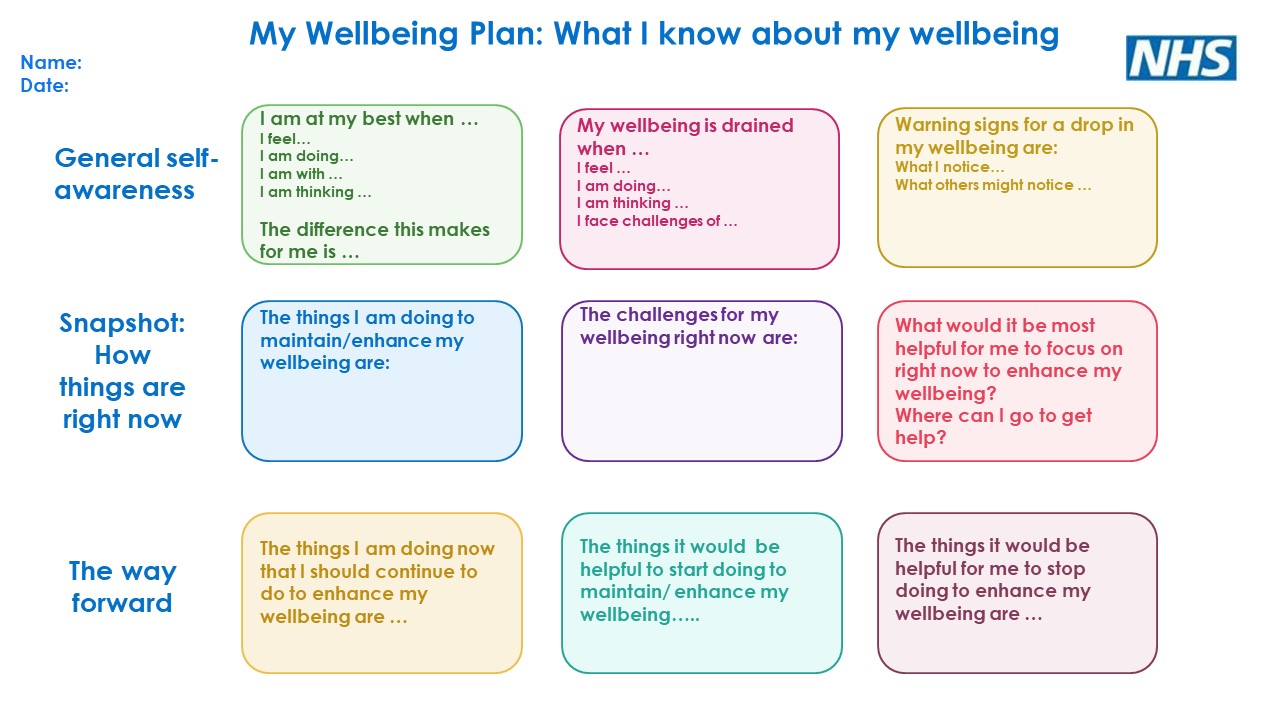 